6.5 – Slope-Point Form of the Equation for a Linear FunctionWe have shown you how to write the equation of the line when we know its slope and y-intercept.  We can also write the equation of a line when we know its slope and the coordinates of a point on the line.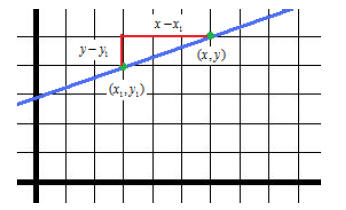 We can find the slope of the line above as follows:By multiplying each side by , we can change the equation so that it is in slope-point form.In general:The equation of a line that passes through P(x1, y1) and has slope m is:Example 1:  Graphing a Line Given Its Equation in Slope-Point Forma)  Write the slope and the coordinates of a point on the line Rewrite the equation:  From this we can find the point on the line (2, -3) and the slope (Careful:  A common mistake would be to say that the coordinates are (-2, 3) instead of (2, -3).   Watch your signs!!We could also graph the point and use the slope of the line to verify our solution.Example 2:  Writing an Equation in Slope-Point FormWrite an equation for this line in slope-point form and slope-intercept form.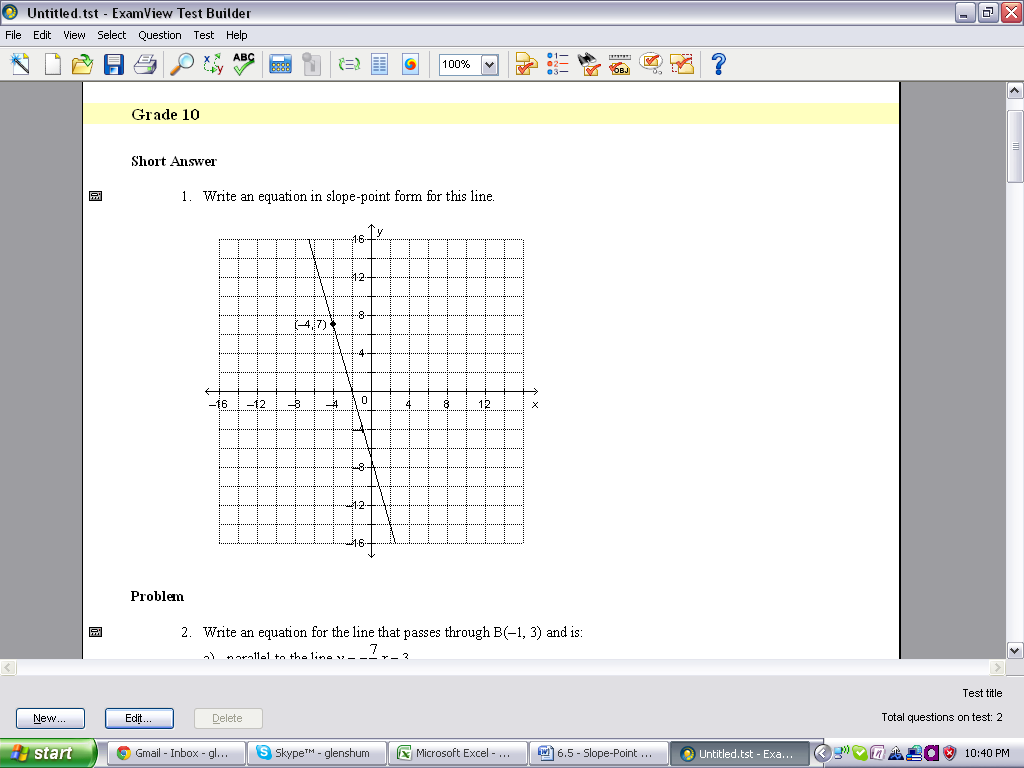 Pick another coordinate (such as (-2, 0)), then calculate the slope of the line.Now, substitute the given point into the slope-point form of the equation:Notice that we could have substituted our second point (-2,0) as well:A line can be represented by many slope-point equations, but only one slope-intercept equation!Example 3:  Writing an Equation of a Line That is Parallel or Perpendicular to a Given LineWrite an equation for a line that passes through B(-1, 3) and is:a)  parallel to the line Any line parallel to the given line must have a slope that is exactly the same.  So, our line has a slope of and passes through the point B(-1, 3).  We can then use slope-point form and create our equation.Answer:  
b)  perpendicular to the line Any line perpendicular to the given line must have a slope that is the negative reciprocal of the original slope.  So, our line has a slope of  and passes through the point B(-1, 3).  We can then use slope-point form and create our equation.Answer:  
Example 4:  Writing an Equation of a Linear Function Given Two PointsDistance travelled, d, is a function of time, t.  After 75-min., a bus travelled 50-km.  After 165-min., the bus had travelled 110-km.  Write an equation to represent this function.  Our two points would be:  A( 75, 50) and B(165, 110)Find the slope of the line passing through these two points:Use the slope and point A or B, and substitute the values into point-slope form.Answer:  
